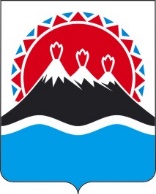 П О С Т А Н О В Л Е Н И ЕПРАВИТЕЛЬСТВА  КАМЧАТСКОГО КРАЯ                   г. Петропавловск-КамчатскийВ соответствии с Постановлением губернатора Камчатского края от 29.09.2020 № 178 «Об изменении структуры исполнительных органов государственной власти Камчатского края»ПРАВИТЕЛЬСТВО ПОСТАНОВЛЯЕТ:1. Внести в постановление Правительства Камчатского края от 23.03.2010 № 127-П «Об установлении расходных обязательств Камчатского края по предоставлению мер социальной поддержки отдельным категориям граждан, проживающим в Камчатском крае, по проезду на автомобильном транспорте общего пользования городского, пригородного и междугородного сообщения, а также на воздушном транспорте межмуниципального сообщения в Камчатском крае» следующие изменения:1) в части 5 приложения 3 слова «Министерство социального развития и труда Камчатского края» заменить словами «Министерство социального благополучия и семейной политики Камчатского края»;2) в приложении 3(1):а) в части 2 слова «Министерству социального развития и труда Камчатского края» заменить словами «Министерству социального благополучия и семейной политики Камчатского края»;б) в части 9 слова «Министерства социального развития и труда Камчатского края» заменить словами «Министерства социального благополучия и семейной политики Камчатского края».2. Настоящее постановление вступает в силу через 10 дней после дня его официального опубликования и распространяется на правоотношения, возникшие с 5 ноября 2020 года.[Дата регистрации]№[Номер документа]О внесении изменений в постановление Правительства Камчатского края от 23.03.2010 № 127-П «Об установлении расходных обязательств Камчатского края по предоставлению мер социальной поддержки отдельным категориям граждан, проживающим в Камчатском крае, по проезду на автомобильном транспорте общего пользования городского, пригородного и междугородного сообщения, а также на воздушном транспорте межмуниципального сообщения в Камчатском крае»Председатель Правительства - Первый вице-губернатор Камчатского края[горизонтальный штамп подписи 1]А.О. Кузнецов